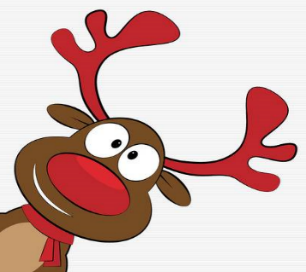 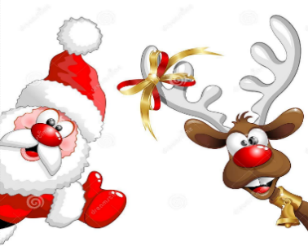 PRICE: £2.60ROAST TURKEY, STUFFING, COCKTAIL SAUSAGES, PEAS, baton CARROTS,MASHED & oven baked ROAST POTATOES & turkey GRAVY(SPECIAL DIETS WILL BE CATERED FOR)Ice Cream & Fruit ORANGE JUICE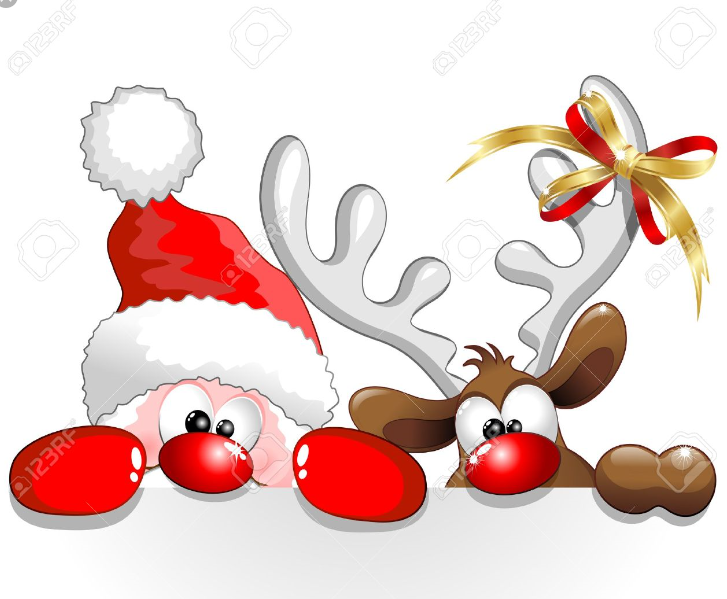 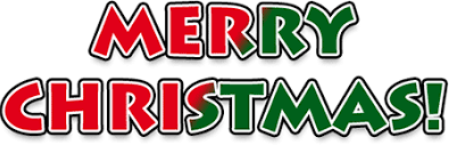 